Меры пожарной безопасности в отопительный период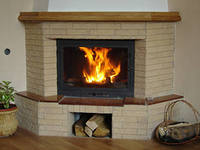 Ежегодно с началом отопительного сезона увеличивается количество пожаров в жилых домах и квартирах, причинами которых чаще всего являются нарушения правил противопожарного режима при эксплуатации отопительных систем и установок, печного отопления, а также перегрузки электросети. Именно поэтому так важно еще раз напомнить, что такую беду, как пожар все-таки можно предотвратить, выполняя простые правила, а именно:- Опасно эксплуатировать провода и кабели с поврежденной или потерявшей защитные свойства изоляцией, пользоваться поврежденными розетками;- Нельзя обертывать электролампы и светильники бумагой, тканью и другими горючими материалами, пользоваться электронагревательными приборами без подставок из негорючих материалов, оставлять без присмотра включенные в сеть электрические бытовые приборы.- Важно помнить, что уходя из дома, необходимо выключать все электронагревательные приборы, не применять для розжига печей бензин, керосин и другие легковоспламеняющиеся жидкости;- Крайне рискованно оставлять без присмотра топящиеся печи или поручать надзор за ними малолетним детям;- Нежелательно допускать перегрузки электрических сетей, одновременным включением в нее нескольких отопительных приборов.Помните!Не выполнение правил противопожарного режима влечет административную ответственность, а при возникновении пожара и уголовную. Вы предупреждаете возникновение пожара, соблюдая правила противопожарного режима.В случае возникновения пожара немедленно звоните по телефону «101»